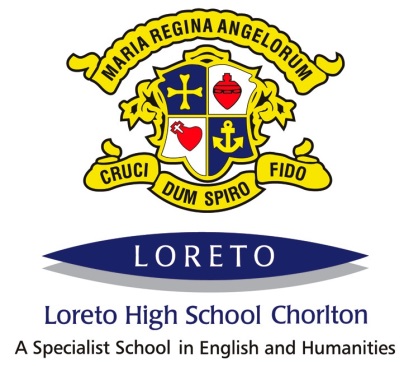 Loreto High SchoolJob DescriptionAdmininstration  Officer – General, Grade 3The post holder will report to the Office Manager.   Apart from other colleagues in the school, the main contacts of the job are the head teacher, teaching and other support staff, pupils parents.Main Purpose of the jobTo provide a comprehensive administrative and financial support to the schoolTo work collaboratively with all staff and parents in order to support pupil well being and to promote the five outcomes of Every Child MattersOrganisationTo receive visitors to the school and to communicate with courtesy and clarity to all staff, pupils, parents, carers, visitors, outside agencies and the wider community, including answering general telephone and face to face enquiries.To assist with pupil first aid and welfare duties, including looking after sick pupils and liasing with parents and staff etcTo undertake routine clerical and administrative support duties on behalf of individual members of staff, Sections / Departments or Faculties, in relation to the organisation of school activities.   AdministrationTo provide general clerical and administrative support, for example, photocopying, filing, faxing, completing standard forms and returns to the LA and outside agencies and responding to routine correspondenceTo maintain and update all administrative and information systems and processes as required, including retrieving and collating information to ensure deliver of a high level administrative serviceTo produce lists, information and data as required, for example, pupils data and to maintain and collate pupil reportsTo assist with school administrative duties relating to examination invigilation where appropriate.Arrange meetings and events and take notes at meetings to a high standardTo collect and distribute incoming mail, despatch outgoing mail as appropriateTo undertake routine administration of school lettings and other uses of school premisesTo maintain display boards and to ensure these are refreshed regularlyTo administer school registration procedures in line with statutory requirementsResourcesTo operate relevant equipment and ICT packages (for example word, excel, databases, email, internet)To maintain records of stationery supplies and stock, cataloguing and distributing and order stock and equipment as requiredTo operate uniform, snack and other ‘shops’ within the schoolTo provide general advice and guidance to staff, pupils and othersResponsibilitiesUse initiative in time management to organise own workload in order to meet deadlinesTo provide cover for other administrative colleagues when required To be aware of and comply with policies and procedures relating to child protection, health and safety, security, confidentiality and data protection, reporting all concerns to an appropriate person as soon as they ariseTo be aware of and support difference and to ensure equal opportunities for allTo contribute to the overall ethos, work and aims of the schoolTo attend and participate in relevant meetings as requiredHelp to identify own personal development needs and to participate in training and other learning activities and performance development as requiredWhere the postholder is disabled, every effort will be made to supply all necessary aids, adaptations or equipment to allow them to carry out all the duties of the job.  If, however, a certain task proves unachievable, job redesign will be fully considered. Loreto High SchoolPerson SpecificationAdmin Officer - GeneralExperienceExperience of general clerical, administrative and financial workQualifications/TrainingPossess good numeracy and literacy skillsKnowledge/SkillsAbility to manage own workload effectivelyWillingness to undergo first aid trainingAbility to produce accurate written minutes /notes of meetingsKnowledge and experience of information technology and ability to use ICT packages, including spreadsheets, data bases and word processing  Possess good keyboard skills in order to produce high quality documentsAccuracy and precision when preparing, maintaining and monitoring financial records and dealing with cash Have a knowledge and awareness of the regulatory framework around education and schoolsAbility to relate well to children and adultsBe able to work constructively as part of a team, understanding school roles and responsibilities and your own position within theseAbility to identify your own training and development needs and cooperate with the means to address these needsPersonal Style and BehaviourTact and diplomacy in all interpersonal relationships with the public, pupils and colleagues at work.Self motivation and personal drive to complete tasks to the required timescales and quality standards.The flexibility to adapt to changing workloads demands and new school challenges.Personal commitment to ensure that services are equally accessible and appropriate to meet the diverse needs of the service users.Personal commitment to continuous self-development.Personal commitment to continuous school improvement.Personal commitment to the school’s professional standards, including dress code as appropriate.The school is committed to safeguarding and promoting the welfare of young people and expects all staff and volunteers to share this commitment. Successful candidates will be required to undertake an enhanced DBS check and first aid training.